СУМСЬКА МІСЬКА РАДАVIІ СКЛИКАННЯ  LXXIII (позачергова)  СЕСІЯРІШЕННЯУ зв’язку з встановленням на всій території України карантину згідно з постановою Кабінету Міністрів України від 11.03.2020 № 211 «Про запобігання поширенню на території України гострої респіраторної хвороби COVID-19, спричиненої коронавірусом SARS-CoV-2» (у редакції постанови від 16.03.2020 № 215), з метою врегулювання питання організації роботи Сумської міської ради на період дії карантину в Україні, введення надзвичайного чи воєнного стану в Україні, керуючись статтею 25 Закону України «Про місцеве самоврядування в Україні», Сумська міська радаВИРІШИЛА:1. Унести зміни до рішення Сумської міської ради від 26 листопада 2015 року № 3-МР «Про затвердження Регламенту роботи Сумської міської ради VІІ скликання» (зі змінами), доповнивши статтю 100 додатку до рішення новою частиною наступного змісту, змінивши послідуючу нумерацію:«3. Під час установлення (введення) в Україні або на певній території карантину людей, режиму надзвичайної ситуації, режиму надзвичайного стану, режиму воєнного стану засідання тимчасової контрольної комісії проводиться у режимі відеоконференції шляхом персонального голосування депутата окремо по кожному питанню порядку денного.».2. Рішення набирає чинності з моменту офіційного оприлюднення на офіційному вебсайті Сумської міської ради.Сумський міський голова						        О.М. ЛисенкоВиконавець: Божко Н.Г.__________ 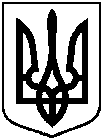 від 03 квітня 2020 року № 6714-МР         м. СумиПро внесення змін до рішення Сумської міської ради від 26 листопада 2015 року № 1-МР «Про затвердження Регламенту роботи Сумської міської ради VІІ скликання» (зі змінами)